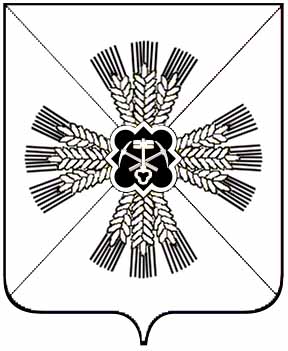 Российская ФедерацияКемеровская областьПромышленновский муниципальный районТарасовское сельское поселениеСовет народных депутатов Тарасовского сельского поселения3-ий созыв , 6–е заседаниеРЕШЕНИЕот 15 декабря  №12О Бюджетном послании главы Тарасовского сельского поселения и о ежегодном отчёте главы Тарасовского сельского поселения о результатах деятельностиадминистрации Тарасовского сельского поселения       Заслушав    Бюджетное послание главы Тарасовского сельского поселения и  ежегодный отчёт главы Тарасовского сельского поселения о результатах деятельности администрации Тарасовского сельского поселения, руководствуясь Уставом Тарасовского сельского поселения Совет народных депутатов Тарасовского сельского поселенияРЕШИЛ:1.   Бюджетное послание главы Тарасовского сельского поселения принять к сведению и руководству при рассмотрении и принятии проекта решения Совета народных депутатов Тарасовского сельского поселения «О бюджете сельского поселения на 2016 год».2. Ежегодный отчет главы Тарасовского сельского поселения о результатах деятельности администрации Тарасовского сельского поселения принять к сведению.3. Решение вступает в силу со дня подписания.4.Контроль за исполнением данного решения возложить на комиссию по бюджету (В.Н. Васько).Председатель Совета народных депутатовТарасовского сельского поселенияВ. Е. СеребровГлаваТарасовского сельского поселенияВ.Е. Серебров